INSTRUÇÕES AO CANDIDATO (A)A prova possui 05 (cinco) questões de Língua Portuguesa, 05 (cinco) questões de Conhecimentos Gerais e Atualidades e 10 (dez) de Conhecimentos Específicos totalizando 20 (vinte) questões objetivas de múltipla escolha, sendo que somente uma das 4 (quatro) assertivas está correta.A prova terá duração de 03 (três) horas, das 09h:00 as 12h:00.Não é permitido em hipótese alguma o uso de qualquer meio de auxilio na resposta da prova, senda passível de eliminação o/a candidato flagrado utilizando equipamento eletrônico ou outro meio alternativo previsto neste edital.Interpretação faz parte da prova. Portanto se tiver alguma dúvida com relação a alguma das questões, terá tempo hábil para propor recurso, conforme previsão expressa no Edital.Além deste caderno, você receberá a grade de respostas. Caso não tenha recebido a referida grade, peça-a ao(s) fiscal(ais).Na grade de respostas atribuir-se-á pontuação zero a toda a questão com mais de uma alternativa assinalada, ainda que dentre elas se encontre a correta. Da mesma forma, atribuir-se-á pontuação zero a toda a questão em branco (sem alternativa assinalada) ou com rasuras. Veja a seguinte orientação para o preenchimento da grade de respostas:O tempo disponível para esta prova, incluindo o preenchimento da grade de respostas, é de 03 (três) horas. Reserve tempo razoável (de  20 minutos finais) para o preenchimento da grade de respostas, que deve fazê-lo com caneta esferográfica transparente, de tinta preta ou azul. Ao assinar a grade de respostas tenha o cuidado de que sua assinatura seja feita no retângulo apropriado, sem sair daquele limite.Se precisar ausentar-se, temporariamente, da sala, como, por exemplo, para ir ao banheiro levante o braço, sinalizando ao(s) fiscal(ais). Somente saia após autorização e acompanhado de membro da equipe de aplicação das provas.Qualquer desvio de conduta ou ação não prevista ou proibida pelo Edital implica na sua exclusão do Processo Seletivo.Quando terminar, tendo já decorrido uma hora do início da prova, entregue ao fiscal o Caderno de Prova e a Grade de Resposta. Aguarde sua conferência antes de retirar-se da sala.Conforme determinado no Edital, após entregar o Caderno de Prova e a Grade de Respostas, você deve deixar o local de aplicação da prova (deixar a escola), sem se comunicar com outros candidatos.O Gabarito preliminar divulgado, amanhã, a partir das 18 horas, na internet no sítio  www.saudades.sc.gov.br.“Não possuímos virtudes antes de as colocar em prática”. (Aristóteles)BOA SORTE!QUESTÕES DE LINGUA PORTUGUESA1 - Um dos complexos estuarinos mais importantes do País está morrendo. Em parte das lagoas já não se encontram mais as grandes e suculentas ostras, os siris tradicionais por seu coral e também o caranguejo. Sem falar na ausência que mais atinge os pescadores, a dos próprios peixes. Eles afirmam que existem mais pescadores do que peixe para ser pescado. No trecho da Mundaú, que vai do cais da lancha no dique estrada até ao papódromo, não existe quase mais vida lacunar. É só lixo, e lixo, e lixo. E os peixes que ainda sobrevivem não são bons para o consumo  (O Jornal, 28/02/2010).Considerando-se aspectos da norma-padrão da língua portuguesa, a oração “Eles afirmam que existem mais pescadores do que peixe” aceita a seguinte reescrita:Eles afirmam: há mais pescadores do que peixe.Eles afirmam que devem haver mais pescadores do que peixe.Eles afirmam: existe mais pescadores do que peixeEles afirmam que deve existir mais pescadores do que peixe2 - (UFRGS) Considere as seguintes afirmações sobre morfologia:I. As palavras "incerto", "impreciso" e "irreversível" apresentam um mesmo prefixo.
II. As palavras "enlouquecem" e "encontrar" apresentam um mesmo prefixo.
III. As palavras "consequências" e "consumo" possuem o mesmo radical.Quais das assertivas está correta:a) Apenas I. 
b) Apenas II.
c) Apenas III .
d) Todas as assertivas estão corretas.
3 - A preposição está corretamente empregada nas frases, EXCETO na alternativa:a) Os jovens formulam perguntas sobre a utilidade das profissões. 
b) É frequente a comunicação entre os jovens e seus orientadores. 
c) Verificam-se esforços sobre uma melhor orientação vocacional. 
d) O orientador faz uma advertência a vários jovens. 
4 - (EEAR) Se ao menos ______ a confusão que aquilo ia dar! Mas não pensou, não ______, e ______ na briga que não era sua. a) Prevesse - conteu – interviu. 
b) Previsse - conteve – interviu. 
c) Previsse - conteve – interveio. 
d) Prevesse - conteve – interveio. 5 - A ocorrência de interinfluências ______ a concluir que nem o indivíduo nem a sociedade ______ dispensar um ao outro.
______ razões para se acreditar nisso.a) Levam-nos - podem - Existem bastantes. 
b) Leva-nos - pode - Existem bastante. 
c) Leva-nos - pode - Existem bastantes. 
d) Leva-nos - podem - Existe bastantes.QUESTÕES DE CONHECIMENTOS GERAIS E ATUALIDADES06 - O Censo 2010 confirma a tendência de envelhecimento da população brasileira. Os dados indicam que o Brasil deixará de ser um país jovem em 30 anos passando a ser um país adulto. Segundo o Censo os fatores de envelhecimento da população seriam:I – Aumento da expectativa de vida;II – Redução da taxa de fecundidade;III – Movimentos migratóriosEstá  correta a assertiva:a) Apenas I;b) Apenas II;c) Apenas I e III;d) Todas as assertivas estão corretas;07 - Analise as afirmativas a seguir e assinale a correta:I – Os recentes deslizamentos das encostas de morros que causaram centenas de mortes na serras do Rio de Janeiro, entre outros fatores, podem ser ligados ao fenômeno dos “extremos climáticos”.II – Fortes chuvas, condições geológicas específicas, e ocupação irregular do solo, estão entre os fatores que explicam o desastre.III – Catástrofes climáticas, já habituais no Brasil, como o “Furação Catarina”, e seguidos deslizamentos de encostas de morros, expõe a falta de infra-estrutura adequada para enfrentar o problema.Está  correta a assertiva:a) apenas I;b) apenas II;c) apenas III;d) Todas as assertivas estão corretas;08 - O Brasil nunca deixou de ter pobres, eles mudaram de lugar. Até a primeira metade do século XX, a população de menor renda do país estava localizada, em sua maioria, no campo. Na atualidade, a grande concentração de população de baixa renda encontra-se:Nas áreas centrais das cidades.Na Região Amazônica.Nos municípios da periferia das Zonas Metropolitanas.Nos estados da Região Centro-Oeste.09 – A câmara Municipal de Vereadores de Saudades/SC é composta por quantos vereadores titulares;a) Cinco.b) Sete.c) Nove.d) Doze.10 – Qual é o clima predominante no Município de Saudades;Tropical.b) Semi - Aridoc) Polard) SubtropicalQUESTÕES DE CONHECIMENTOS ESPECÍFICOS11 -     No Taekwondo cada luta tem:a) Dois assaltos, com duração de três minutos cada.b) Três assaltos, com duração de três minutos cada. c) Três assaltos, com duração de dois minutos cada. d) Dois assaltos, com duração de dois minutos cada.12 -     A imagem abaixo representa qual chute do taekwondo.a) An tchagui. b) Yop tchagui. c) Ap tchagui.d) Aptcha oligui.13 - O ingresso do Taekwondo definitivo nos Jogos Olímpicos se deu no ano de:a) 1976.b) 1988. c) 1992. d) 2000.14 - De acordo com sua filosofia as habilidades do Taekwondo só devem ser usadas:a) Se autorizado pelo mestre.b) Na defesa de sua equipe de arte marcial (torneios) e defesa de seu país.c) Se autorizado pelo mestre, na defesa de sua equipe de arte marcial (torneios) e defesa de seu país.d) Na auto defesa ou defesa de sua família, defesa de sua equipe de arte marcial (torneios) e defesa de seu país.15 - Na prática do taekwondo, quando fazemos uso da palavra “OLGUL”, nos referimos a qual região do no corpo humano? a) Acima do pescoço especificando melhor centro domaxilar superior.b) Abaixo do umbigo.c) Região entre ombros e umbigo ou ponto que divide peito e abdômen, plexus solar. d) Região central.16 - São princípios do Taekwondo, exceto:a) Espírito indomável. b) Autocontrole.c) Perseverança. d) Triunfo.17 - Descreva o chute “Dolio Tcahgui”:a) Chute com os dois pés na altura do rosto, um para cada lado. b) Chute empurrando.c) Chute semi-circular na altura do tronco.d) Chute semi circular, de começo um Bandal mas depois gira  a  perna  com  força  para  fora,  batendo  com  o calcanhar.18 - Com base nas novas regras de competição do Taekwon-do, assinale a alternativa incorreta:a) A penalidade em qualquer ato proibido deverá ser aplicada pelo árbitro. b) No caso de penalidades múltiplas que estão sendo cometidas simultaneamente, ambas devem ser aplicadas.c) As     penalidades     são     divididas em     "Kyong-go"(penalidade de advertência) e "Gam-jeom" (penalidade de dedução).d) Dois "Kyong-go" serão contados como dedução de um (-1) ponto. OBS Entretanto, o "Kyong-go" ímpar não deverá ser contado no final.19 - No Taekwondo o 09º GUB, é representado pela faixa:a) Branca.b) Vermelha.c) Branca – ponteira amarela.d) Vermelha – ponteira preta.20 - A imagem abaixo representa qual base do Taekwondo.a) Bom sogui.b) Jakdari soguic) Koa sogui.d) Ogum sogui.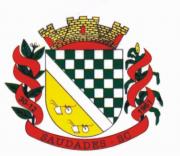 Estado de Santa CatarinaMUNICÍPIO DE SAUDADESPROCESSO SELETIVO – EDITAL Nº 001/2016DATA DA REALIZAÇÃO: 06.03.2016CADERNO DE PROVA – Questões ObjetivasCARGO: PROFESSOR DE TAEKWONDO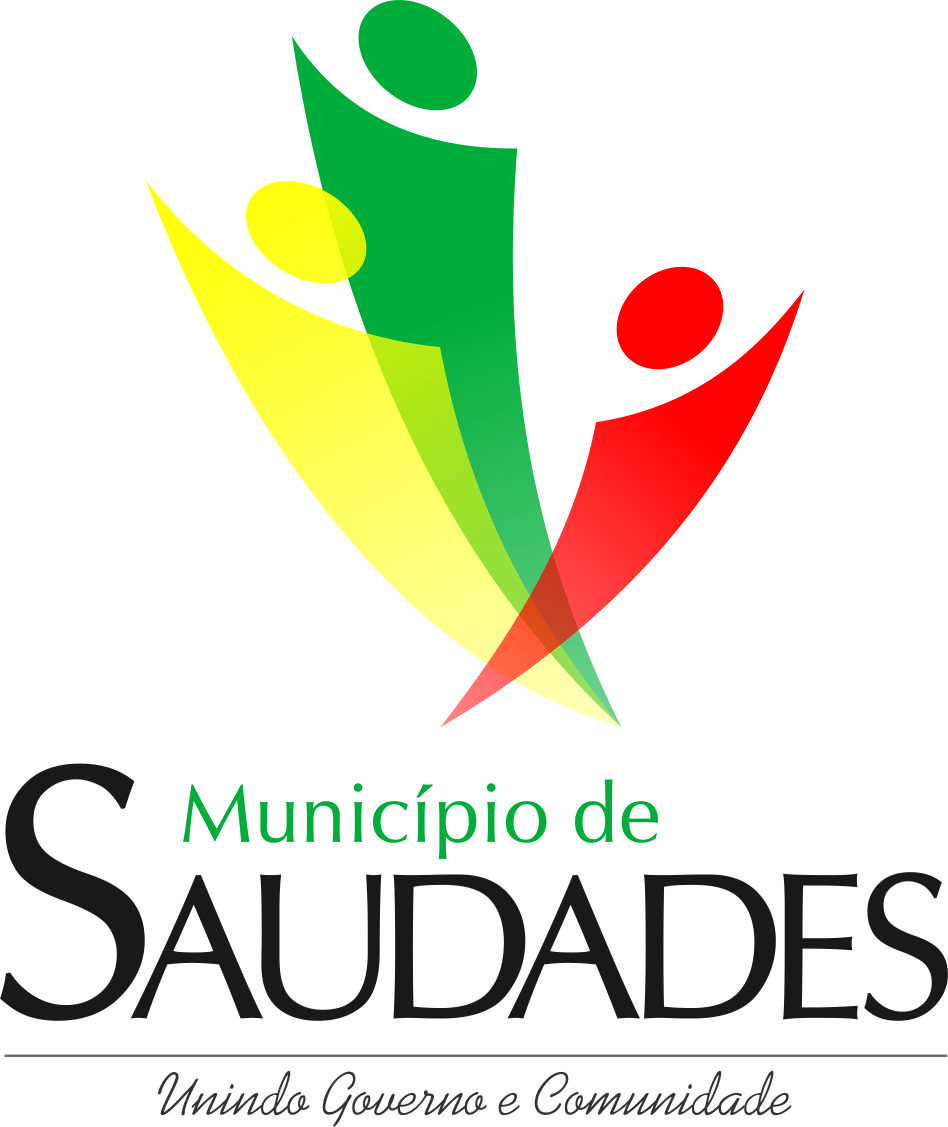 Nome do Candidato (a) .............................................................................................................................................................................................................AssinaturaForma CORRETA de preenchimento:Forma ERRADA de preenchimento: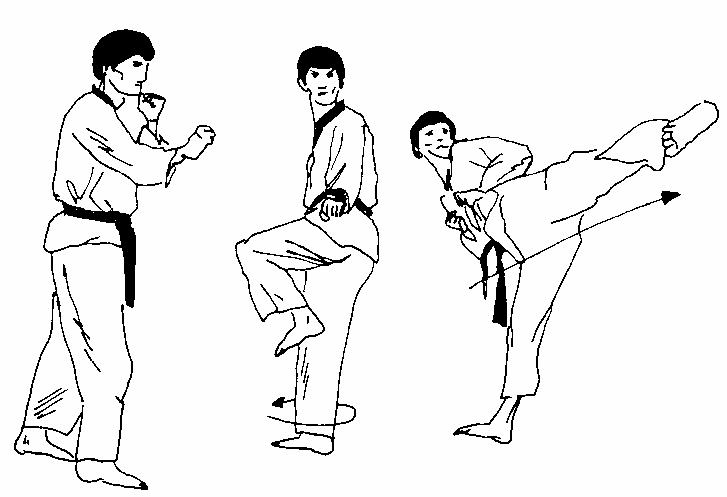 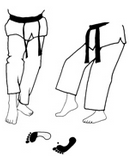 